      Қ А Р А Р                                                                                                      ПОСТАНОВЛЕНИЕ«25 »  __________ 2012  й                                    №  60                           « 25 » декабря 2012 гОб утверждении Программы противодействия коррупции в сельском поселении Мурсалимкинский  сельсовет муниципального района Салаватский район Республики Башкортостан на 2013-2015 годыРуководствуясь статьей  35 Федерального закона от 6 октября 2003 года № 131-ФЗ «Об  общих  принципах  организации   местного   самоуправления    в   Российской Федерации», Федерального закона от 25 декабря 2008 года № 273-ФЗ «О противодействии коррупции», закона Республики Башкортостан от 13 июля 2009 года № 145- закона «О противодействии коррупции в Республике Башкортостан» во исполнение Указа Президента Республики Башкортостан от 24 декабря 2008 года № УП-738 «Об утверждении Программы противодействия коррупции в Республике Башкортостан», в целях дальнейшего развития системы противодействия коррупции в сельском поселении Мурсалимкинский сельсовет муниципального района Салаватский район Республики Башкортостан, Администрация сельского поселения Мурсалимкинский сельсовет муниципального района Салаватский район Республики БашкортостанПОСТАНОВЛЯЕТ:       1. Утвердить Программу противодействия коррупции в сельском поселении Мурсалимкинский сельсовет муниципального района Салаватский район Республики Башкортостан на 2013-2015 годы согласно приложениям.        2. Обнародовать постановление на информационном стенде администрации сельского поселения Мурсалимкинский сельсовет муниципального района Салаватский район Республики Башкортостан  по адресу: Республика Башкортостан, Салаватский район, с. Мурсалимкино ул. Строительная дом 15.       3. Контроль над исполнением данного постановления оставляю за собой.Глава сельского поселения                                               А.Я. Садыков                Приложениек постановлениюот 25.12.2012 года № 60ПРОГРАММА ПРОТИВОДЕЙСТВИЯ КОРРУПЦИИ             В СЕЛЬСКОМ  ПОСЕЛЕНИИ МУРСАЛИМКИНСКИЙ СЕЛЬСОВЕТ            МУНИЦИПАЛЬНОГО РАЙОНА  САЛАВАТСКИЙ  РАЙОН                   РЕСПУБЛИКИ  БАШКОРТОСТАН  НА  2013-2015 ГОДЫ1. Содержание проблемы и обоснование необходимости ее решения программными методамиПрограмма противодействия коррупции в сельском поселении Мурсалимкинский сельсовет муниципального района Салаватский район Республики Башкортостан на 2013 - 2015 годы (далее - Программа) призвана укрепить нормативную правовую базу противодействия коррупции, усилить антикоррупционную пропаганду, повысить правовую грамотность населения, что приобретает особую актуальность при наличии пробелов в соответствующих федеральном и республиканском законодательствах.Организационное обеспечение противодействия коррупции в сельском поселении Мурсалимкинский сельсовет муниципального района Салаватский район Республики Башкортостан осуществляется антикоррупционной комиссией, а также реализацией Плана противодействия коррупции в сельском поселении Мурсалимкинский сельсовет муниципального района Салаватский район Республики Башкортостан. Это позволит создать условия для достижения необходимого уровня профессионализма и предметности антикоррупционных мер, налаживания должной координации субъектов антикоррупционной деятельности, ее осуществления по единому замыслу и под строгим контролем.Факторами, способствующими живучести и распространению коррупции, являются привыкание и терпимость к ней, недооценка общественным мнением ее опасности и вреда. На преодоление этих негативных явлений общественного сознания направлены предусмотренные Программой меры антикоррупционного просвещения, обучения и воспитания.В качестве отдельного, относительно самостоятельного направления выделяется противодействие коррупции в экономической деятельности, осуществляемое с использованием возможностей предпринимательского сообщества, что имеет базовое значение для борьбы с этим социально негативным явлением в других сферах жизни общества, а также в целом с преступностью экономической направленности, включая организованную.Коррупция посягает на интересы службы в государственных органах, органах местного самоуправления, в коммерческих и иных организациях, другие охраняемые законом ценности. Она представляет собой противоправный симбиоз необоснованной монополизации власти и управления, дискреционных полномочий служащих и отсутствия их жесткой правовой подотчетности и подконтрольности. Решению этой задачи служат предусмотренные Программой меры обеспечения прозрачности муниципальных органов, укрепления и развития связей с гражданским обществом, стимулирования антикоррупционной активности широких слоев общественности. Особое внимание уделяется снижению, а по возможности и устранению избыточного административного давления на граждан и организации.2. Основные цели и задачи программыГлавные цели программы противодействия коррупции - проведение эффективной политики по предупреждению коррупции на уровне местного самоуправления; снижение уровня коррупции, ее проявлений во всех сферах жизнедеятельности общества; укрепление доверия жителей муниципального образования к органу местного самоуправления муниципального образования; активное привлечение общественных организаций и средств массовой информации к деятельности по противодействию коррупции, обеспечению открытости и доступности информации о деятельности органов местного самоуправления.Для достижения указанных целей требуется решение следующих задач: устранение условий, порождающих коррупцию; совершенствование правового регулирования в сфере противодействия коррупции на территории  сельского поселения Мурсалимкинский сельсовет;создание системы противодействия коррупции; организация антикоррупционного мониторинга, просвещения и пропаганды;обеспечение прозрачности деятельности администрации сельского поселения Мурсалимкинский сельсовет ; формирование антикоррупционного общественного сознания.  3. Оценка эффективности социально-экономических
последствий от реализации ПрограммыРеализация Программы в силу ее специфики и ярко выраженного социально-профилактического характера окажет значительное влияние на стабильность общества, состояние защищенности граждан и общества от преступных посягательств, а также обеспечит дальнейшее совершенствование форм и методов организации противодействия коррупции в сельском поселении Мурсалимкинский сельсовет. Реализация Программы и принятие нормативных правовых актов по вопросам противодействия коррупции на территории сельского поселения к 2015 году позволят добиться позитивного изменения ситуации, связанной с коррупционными проявлениями.  При этом системное проведение антикоррупционных экспертиз нормативных правовых актов  администрации сельского поселения и их проектов, а также привлечение в установленном порядке представителей институтов гражданского общества, общественных организаций к проведению независимой антикоррупционной экспертизы нормативных правовых актов сельского поселения Мурсалимкинский сельсовет не позволит создать предпосылки и условия для проявления коррупциогенных факторов.Реальную эффективность реализации Программы позволит оценить результат проведения мониторинга общественного мнения. Предполагается, что доля опрошенных граждан, которые лично сталкивались с проблемой коррупции, к 2015 году сократится. Реализация мероприятий Программы позволит увеличить долю граждан, удовлетворенных информационной открытостью деятельности сельского поселения Мурсалимкинский сельсовет. К числу ожидаемых показателей эффективности и результативности Программы по группе социально значимых результатов относятся следующие показатели: создание эффективной системы противодействия коррупции;снижение социальной напряженности в обществе, обусловленной проявлениями коррупции; создание условий для снижения правового нигилизма населения, формирования антикоррупционного общественного мнения и нетерпимости к коррупционному поведению;создание дополнительных условий для обеспечения прозрачности деятельности  администрации сельского поселения Мурсалимкинский сельсовет. Оценка эффективности реализации Программы производится ее разработчиком - Администрацией  сельского поселения Мурсалимкинский  сельсовет  по завершении срока реализации Программы и за период с 2013 по 2015 год включительно.      Приложение № к постановлению администрации  сельского поселенияМурсалимкинский сельсовет муниципального района Салаватский район Республики Башкортостан от 25.12.2012 года № 60План мероприятий по реализации программы «О противодействии коррупции в сельском поселении Мурсалимкинский сельсовет муниципального района Салаватский район Республики Башкортостан на 2013-2015 годы» БАШКОРТОСТАН РЕСПУБЛИКАҺЫСАЛАУАТ РАЙОНЫ МУНИЦИПАЛЬ РАЙОНЫНЫҢМӨРСӘЛИМ АУЫЛ СОВЕТЫ АУЫЛ БИЛӘМӘҺЕ ХӘКИМИӘТЕ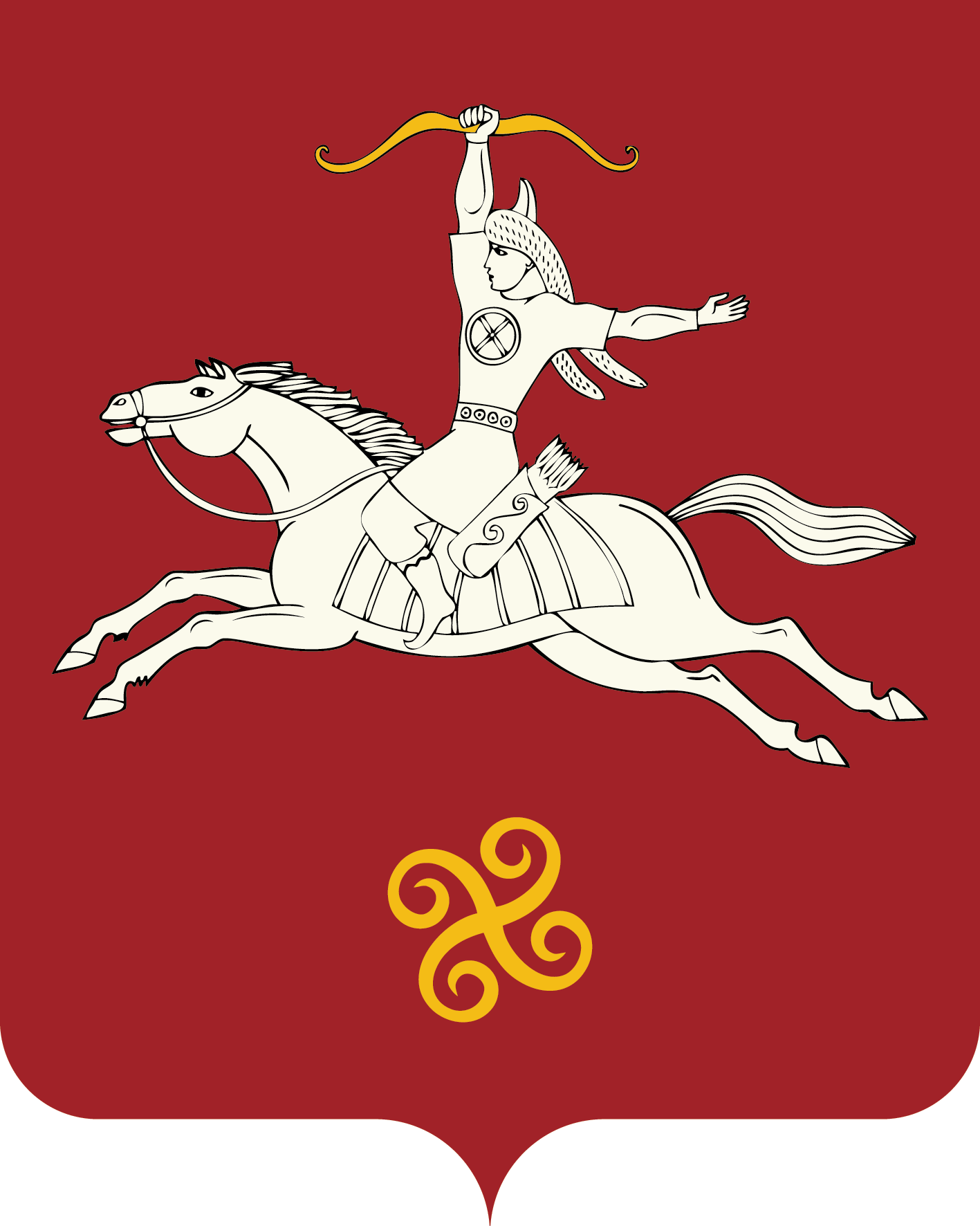 РЕСПУБЛИКА БАШКОРТОСТАНАДМИНИСТРАЦИЯ  СЕЛЬСКОГО ПОСЕЛЕНИЯ МУРСАЛИМКИНСКИЙ СЕЛЬСОВЕТМУНИЦИПАЛЬНОГО РАЙОНАСАЛАВАТСКИЙ РАЙОН452485 , Мөрсәлим ауылы, Төзөүселәр урамы, 15 йорт тел. (34777) 2-43-32, 2-43-65452485, с.Мурсалимкино, ул. Строительная , д 15  тел. (34777) 2-43-32, 2-43-65Наименование программыПрограмма противодействия коррупции в сельском поселении Мурсалимкинский сельсовет муниципального района Салаватский район Республики Башкортостан на 2013-2015 годыОснование для разработки ПрограммыФедеральный закон от 25 декабря 2008 года № 273-ФЗ «О противодействии коррупции», закон Республики Башкортостан от 13 июля 2009 года № 145-з «О противодействии коррупции в Республике Башкортостан», Федеральный закон от 06 октября 2003 года № 131-ФЗ «Об общих принципах организации местного самоуправления в Российской Федерации»Заказчик программы Администрация сельского поселения Мурсалимкинский сельсовет муниципального района Салаватский район Республики БашкортостанРазработчик программыАдминистрация сельского поселения Мурсалимкинский сельсовет муниципального района Салаватский район Республики БашкортостанИсполнители программыАдминистрация сельского поселения Мурсалимкинский сельсовет муниципального района Салаватский район Республики Башкортостан;Совет сельского поселения Мурсалимкинский сельсовет муниципального  района Салаватский район Республики Башкортостан;общественные объединения и организации (по согласованию)Цели и основные задачи  программы1) осуществление мероприятий по противодействию коррупции в сельском поселении Мурсалимкинский сельсовет;2) обеспечение защиты прав и законных интересов жителей сельского поселения;3) совершенствование правового регулирования в сфере противодействия коррупции на территории сельского поселения Мурсалимкинский сельсовет;4) создание системы противодействия коррупции;5)организация антикоррупционного мониторинга, просвещения и пропаганды;6) обеспечение прозрачности деятельности сельского поселения Мурсалимкинский сельсоветСроки реализации программы2013-2015 годыОжидаемые результаты реализации программы1) формирование системы противодействия коррупции и ее внедрение в деятельность администрации сельского поселения;2 )укрепление доверия населения к деятельности  администрации сельского поселенияОбъемы средств и источники финансирования ПрограммыСредства, предусмотренные на финансирование основной деятельности исполнителей.Отдельные программные мероприятия могут финансироваться за счет внебюджетных источниковКонтроль за исполнением программыАдминистрация сельского поселения Мурсалимкинский сельсовет муниципального района Салаватский район Республики Башкортостан;антикоррупционная комиссия, образованная при сельском поселении №п/пМероприятияСроки реализацииПримерный объём финансирования(при необходимости)Ответственные исполнители№п/пМероприятияСроки реализации1Осуществление контроля за предоставлением муниципальными служащими администрации сельского поселения Мурсалимкинский сельсовет сведений о доходах и принадлежащем им на праве собственности имуществе и имуществе супругов постоянноНе требует затратУправляющий делами2Осуществление проверки достоверности сведений, предоставляемых лицами при поступлении на муниципальную службу в администрацию сельского поселения Мурсалимкинский сельсоветпостоянно1000-00Глава сельского поселения, Управляющий делами3Осуществление контроля за соблюдением муниципальными служащими сельского поселения  Мурсалимкинский сельсовет ограничений, запретов, требований к служебному поведениюпостоянноНе требует затратКомиссия по соблюдению требований к служебному поведению4Осуществление контроля за соблюдением Правил служебного поведения муниципальными служащими сельского поселения Мурсалимкинский сельсоветпостоянноНе требует затратКомиссия по соблюдению требований к служебному поведению5Обеспечение действенной работы комиссии по соблюдению требований к служебному поведению муниципальных служащих и урегулированию конфликта интересовпостоянноНе требует затратГлава сельского поселения6Обеспечение своевременной экспертизы и регистрацию нормативно-правовых актов в управлении юстиции. Ведение регистра муниципальных нормативно-правовых актовпостоянноНе требует затратГлава сельского поселения7Проведение анализа по выявлению и пресечению фактов коррупции среди должностных лиц органов местного самоуправления при размещении заказов на поставки товаров, выполнения работ, оказания услуг для муниципальных нуждпостоянноНе требует затратКомиссия по соблюдению требований к служебному поведению8Обеспечение организации обучения муниципальных служащих на семинарах или курсах по теме «О противодействии коррупции в органах государственного и муниципального управления» постоянно1000-00Глава сельского поселения9Осуществление публикаций 
информационных  материалов о вопросах   коррупции в  на сайте администрации сельского поселения Мурсалимкинский сельсовет о противодействии коррупции, ее влияние на социально-экономическое развитие территории сельского поселения постоянно1500-00Глава сельского поселения10 Обеспечение координации деятельности   администрации сельского поселения Мурсалимкинский сельсовет в части рассмотрения обращений граждан по вопросам противодействия коррупциипостоянноНе требует затратСовет сельского поселения11Обеспечение возможности размещения физическими и юридическими лицами на официальном сайте администрации   (жалоб) о ставших им известными фактах коррупциипостоянноНе требует затратГлава сельского поселения12Разработка и принятие  администрацией сельского поселения Мурсалимкинский сельсовет административных регламентов по предоставлению гражданам и юридическим лицам  муниципальных услугпостоянноНе требует затратГлава сельского поселения13Оказание поддержки субъектам малого и среднего предпринимательства по вопросам преодоления административных барьеров, в том числе по вопросам контрольно-надзорных мероприятий, досудебной и судебной защиты, представление интересов в государственных и муниципальных органахпостоянноНе требует затратГлава сельского поселения